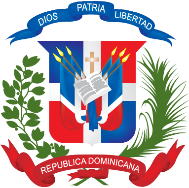 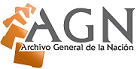 nombre del oferente:        ………………nombre y apellido…………………………………… en calidad de ……………………………………………….., debidamente autorizado para actuar en nombre y representación de (poner aquí nombre del Oferente y sello de la compañía, si procede)Firma ___________________________________……../……../……….… fecha                                                                                 Item No.Descripción del Bien, Servicio u ObraUnidad demedidaCantidadPrecio UnitarioITBISPrecio Unitario Final1Camisas en tela oxford de hombre mangas cortas, blanca con logo bordado. (Choferes). Se requiere muestra.2Camisas en tela oxford de hombre mangas largas blanca con logo bordado. (Choferes). Se requiere muestra.3Pantalones de tela en Gabardina para hombres negro. (Choferes). Se requiere muestra.4Camisas en tela oxford de mujer mangas cortas blanca con logo bordado. (Secretaria).Se requiere muestra.5Camisas en tela oxford de mujer mangas ¾ blanca con logo bordado. (Secretaria). Se requiere muestra.6Camisas en tela oxford de mujer mangas largas blanca con logo bordado. (Secretaria). Se requiere muestra.7Pantalones de tela en Gabardina para mujer negro. (Secretaria).                                Se requiere muestra.8Túnica femenina azul marino mangas cortas con logo bordado.   (Conserjes) Se requiere muestra.9Pantalón femenino en Gabardina negro. (Conserje)                                                      Se requiere muestra.10Batas para hombre azul marino mangas cortas con logo bordado. (Mantenimiento). Se requiere muestra.11Poloshirt gris con cuello de hombre en algodón con logo bordado. (Depto. de Servicios Generales y Servicios Técnicos). Se requiere muestra.12Poloshirt gris con cuello de mujeres en algodón con logo bordado. (Depto. Técnicos). Se requiere muestra.13Jeans de hombres azul marino con logo bordado.                                                          (Servicios Generales). Se requiere muestra.VALOR  TOTAL DE LA OFERTA: ………………………………………..……… RD$Valor total de la oferta en letras:……………………………………………………………………………………………………………………………………VALOR  TOTAL DE LA OFERTA: ………………………………………..……… RD$Valor total de la oferta en letras:……………………………………………………………………………………………………………………………………VALOR  TOTAL DE LA OFERTA: ………………………………………..……… RD$Valor total de la oferta en letras:……………………………………………………………………………………………………………………………………VALOR  TOTAL DE LA OFERTA: ………………………………………..……… RD$Valor total de la oferta en letras:……………………………………………………………………………………………………………………………………VALOR  TOTAL DE LA OFERTA: ………………………………………..……… RD$Valor total de la oferta en letras:……………………………………………………………………………………………………………………………………VALOR  TOTAL DE LA OFERTA: ………………………………………..……… RD$Valor total de la oferta en letras:……………………………………………………………………………………………………………………………………VALOR  TOTAL DE LA OFERTA: ………………………………………..……… RD$Valor total de la oferta en letras:……………………………………………………………………………………………………………………………………